20.04.2023. Проведен конкурс на кафедре КД2 ММФ ОшГУ по предметам: акушерство и гинекология и педиатрия, посвященный "Неделе науки 2023".Определены "Лучший доклад" и "Лучший литературный обзор-мой первый шаг в науке и перспективы" на тему :"Медико- социальные аспекты урогенитальных инфекций у детей и женщин -Urogenital infections challenge" . В конкурсе участвовали 20 студентов. Гран при - занял Mavendra Singh инл3-19, I-место заняла Sakshi Ramdas Sanap инл12-19, II- место Omkar Chandrakant Hingmire инл11-19, III- место Solunke Manas инл20-20. Призеры были поощрены интересными подарками и сертификатами . Остальные участники также поощрены подарками. Поздравляем наших победителей.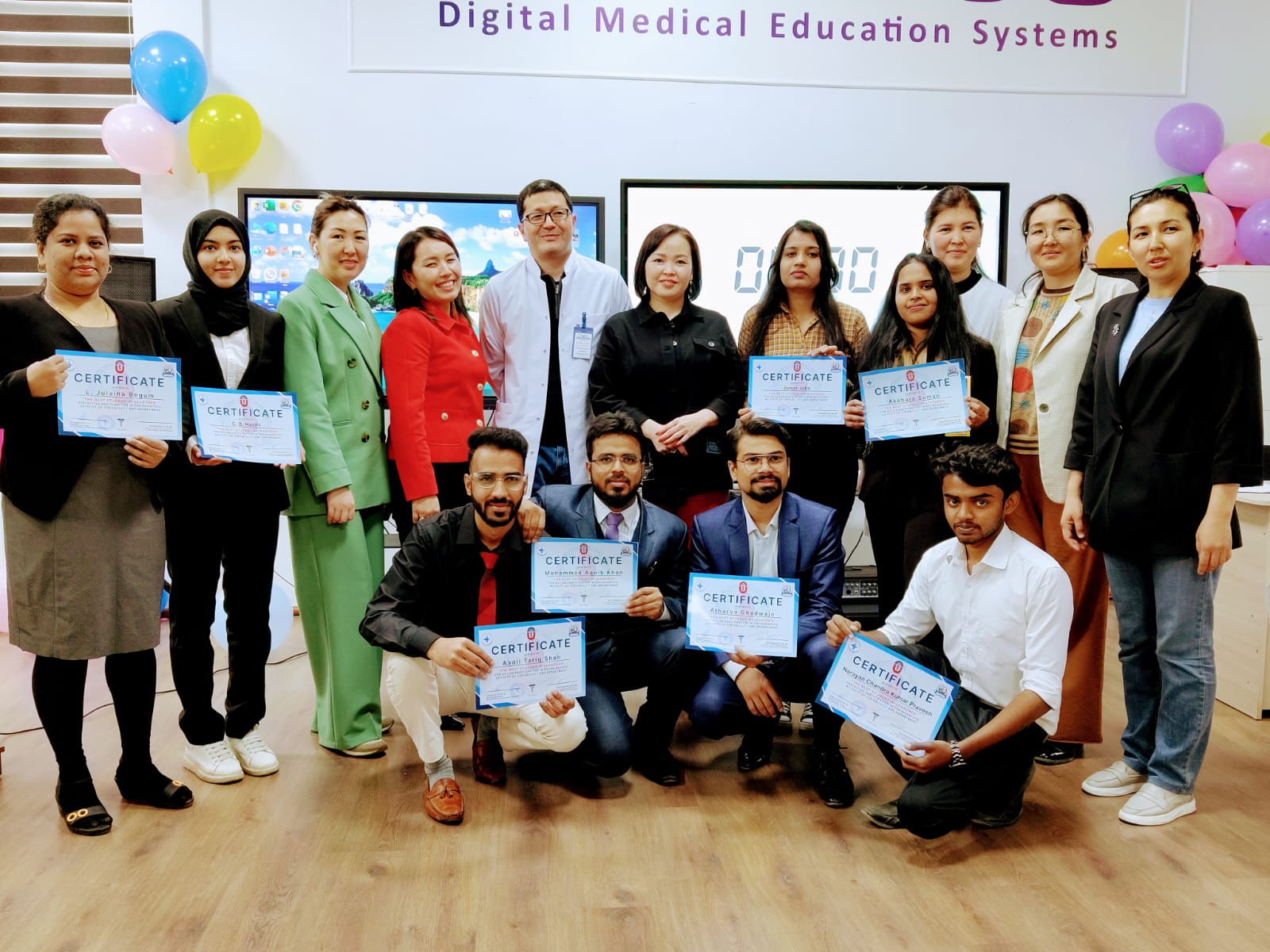 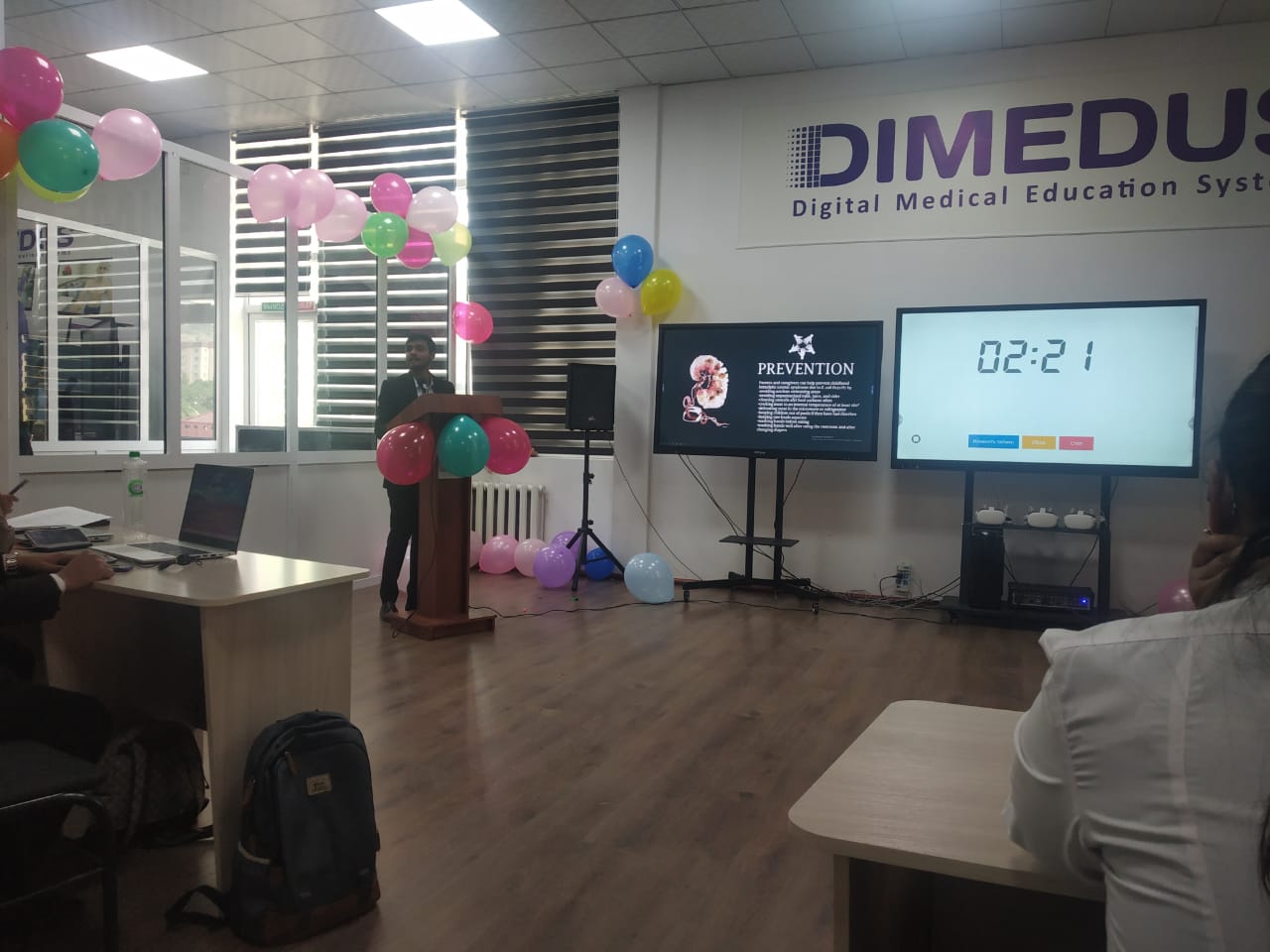 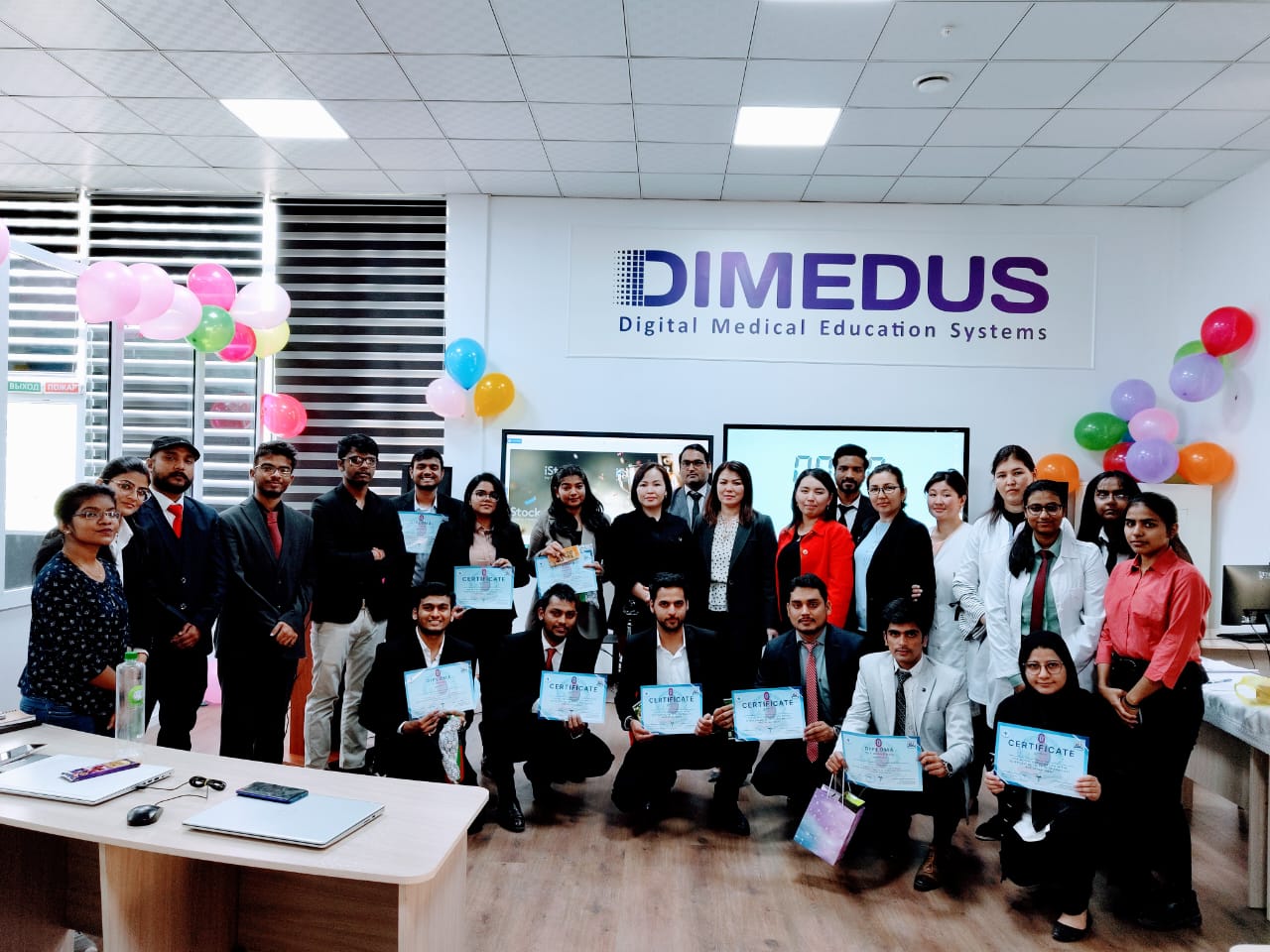 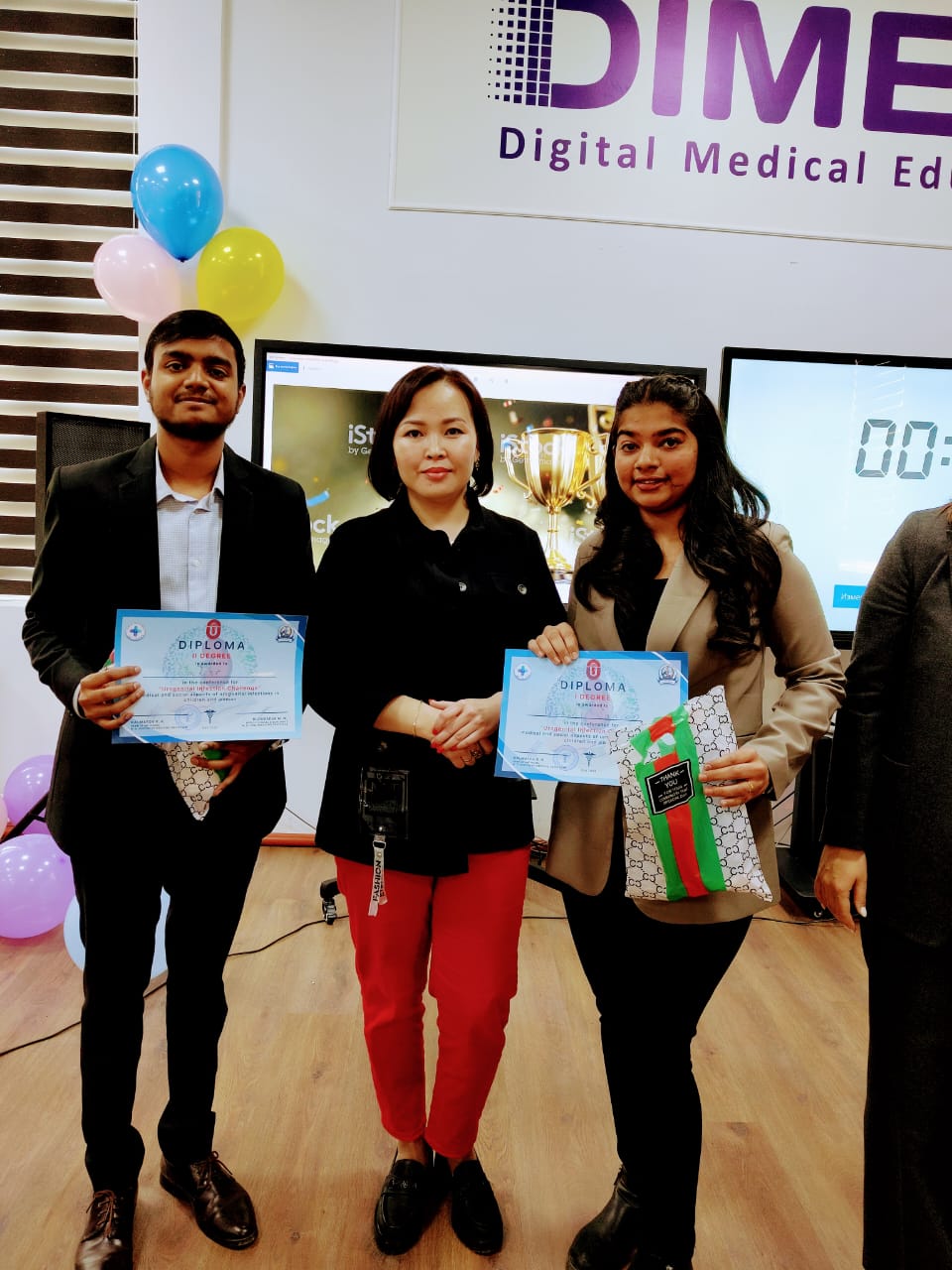 